1. Вчити потрібно завжди з бажанням. Ніколи не говори: «Я не вивчу», говори: «Я можу і хочу це вивчити».  Використовуй всі види пам'яті: дивись, читай про себе і вголос, схеми, таблиці, шукай головну думку. 2. Спирайся на той вид пам'яті, який у тебе краще розвинений. 3. Краще вчити по одній годині сім днів, ніж сім годин підряд в один день. Вивчити краще заздалегідь, а напередодні тільки повторити. 
4. Тренуй свою пам'ять як м'язи: чим більше ти вчиш, тим швидше і краще ти будеш запам'ятовувати надалі.
5. Заучуй і повторюй невеликими дозами.
6. Після математики вчи історію, після фізики літературу: пам'ять любить різноманітність. 
7. Не вчи вірші по стовпчиках. Короткі заучуй цілком, довгі - розбивай на порції. 
8. Починай повторювати до того, як матеріал почав забуватися. 
9. Як можна швидше, не чекаючи повного заучування, намагайся відтворити, закривши книгу. 
10.  Якщо отримав завдання у вівторок, а відповідати треба в п'ятницю, не чекай до четверга: вивчи одразу, напередодні тільки повтори.   . 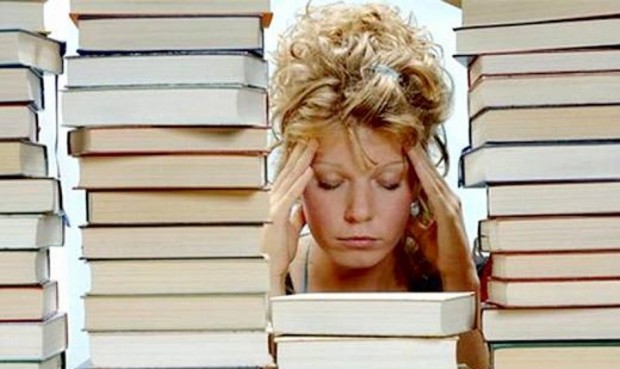 